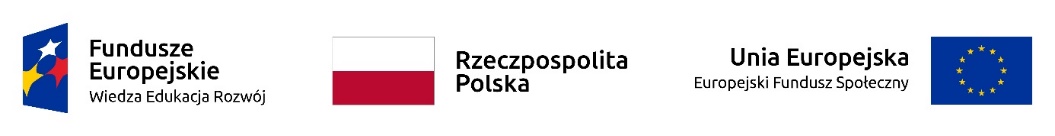 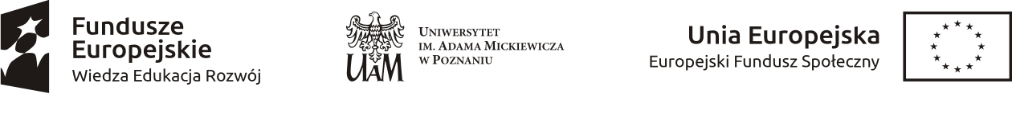 Załącznik A do SWZOPIS PRZEDMIOTU ZAMÓWIENIACzęść ILaptop – 13 szt.Rodzaj laptopa – biznesowyPrzekątna ekranu 14”Procesor min  osiągający w teście PassMark CPU Mark wynik min. 7960 punktów (wynik zaproponowanego procesora musi znajdować się na stronie: www.cpubenchmark.netDysk SSD min 500GBPamięć RAM min 16GBRozdzielczość 1920x1080 Full HDKarta graficzna osiągająca min.  1030 punktów w teście  PassMark  (wynik zaproponowanej karty musi znajdować się na stronie:   https://www.videocardbenchmark.net/gpuZłącza: 1xUSB, 2xUSB 3.1, 1xHDMIKomunikacja Bluetooth 5.0, LAN 1 Gbps, Wi-Fi 5(802.11a/b/g/n/ac)Czytnik kart pamięci MMC, SD, SDHC, SDXCWaga max 1.7kgGwarancja min 36 miesięcySystem operacyjny Preinstalowany 64 bitowy system operacyjny w  języku polskim zapewniający rejestracje konta komputera w domenie Active Directory z poziomu stacji roboczej przy użyciu konta administratora domeny. Wymaganie to podyktowane jest obecną konfiguracją sieci teleinformatycznej zamawiającego funkcjonującej w oparciu o rozwiązania usługi katalogowej udostępnianej przez usługi Windows Server. Wykonawca zapewni kompatybilność (bezpieczeństwo, stabilność i wydajność) nowych komputerów z wykorzystywanymi przez zamawiającego rozwiązaniami (zwłaszcza w kontekście udziałów sieciowych i uprawnień do nich) w oparciu o Active Directory dla Microsoft WindowsLaptop – 1 szt.Rodzaj laptopa – biznesowyPrzekątna ekranu 15.6”Procesor  osiągający w teście PassMark CPU Mark wynik min. 7960 punktów (wynik zaproponowanego procesora musi znajdować się na stronie: www.cpubenchmark.netRozdzielczość 1920x1080 Full HDPamięć RAM min 8GBDysk SSD min 1000GBDysk HDD min 1000GBKarta graficzna osiągająca min.  1030 punktów w teście  PassMark  (wynik zaproponowanej karty musi znajdować się na stronie:   https://www.videocardbenchmark.net/gpuZłącza: 1xUSB, 2xUSB 3.1, 1xHDMIKomunikacja Bluetooth 5.0, LAN 1 Gbps, Wi-Fi 5(802.11a/b/g/n/ac)Czytnik kart pamięciWydzielona klawiatura numerycznaWaga max 2 kgGwarancja min 36 miesięcySystem operacyjnyPreinstalowany 64 bitowy system operacyjny w  języku polskim zapewniający rejestracje konta komputera w domenie Active Directory z poziomu stacji roboczej przy użyciu konta administratora domeny. Wymaganie to podyktowane jest obecną konfiguracją sieci teleinformatycznej zamawiającego funkcjonującej w oparciu o rozwiązania usługi katalogowej udostępnianej przez usługi Windows Server. Wykonawca zapewni kompatybilność (bezpieczeństwo, stabilność i wydajność) nowych komputerów z wykorzystywanymi przez zamawiającego rozwiązaniami (zwłaszcza w kontekście udziałów sieciowych i uprawnień do nich) w oparciu o Active Directory dla Microsoft WindowsLaptop - 1 szt. Procesor osiągający w teście PassMark CPU Mark wynik min. 8870 punktów (wynik zaproponowanego procesora musi znajdować się na stronie: www.cpubenchmark.netPojemność dysku SSD min 512 GBWielkość pamięci RAM min 16 GBPrzekątna ekranu 14"Rozdzielczość ekranu 1920 x 1080Matryca matowaKarta graficzna osiągająca min. ...... punktów w teście  PassMark  (wynik zaproponowanej karty musi znajdować się na stronie:   https://www.videocardbenchmark.net/gpu 	Intel Iris Plus GraphicsPamięć karty graficznej współdzielona z pamięcią RAMKarta dźwiękowa Realtek ALC3204Wbudowane głośniki Wbudowany mikrofonWejście do mikrofonuWyjście audioTouchpad Multi-touchPodświetlana klawiaturaWbudowana kameraKomunikacjaWi-Fi (802.11 a/b/g/n/ac)Karta sieciowa 10/100/1000Bluetooth 5.1Złącze USB 3.1 Typ C - 1Liczba złączy USB 3.0 - 2Wyjście HDMIDisplayPortCzytnik kart pamięci Micro SD, Micro SDHC, Micro SDXCWysokość max 1.8 cmSzerokość max 32.5 cmGłębokość max 22 cmWaga max 1.4 kgSystem operacyjny Preinstalowany 64 bitowy system operacyjny w  języku polskim zapewniający rejestracje konta komputera w domenie Active Directory z poziomu stacji roboczej przy użyciu konta administratora domeny. Wymaganie to podyktowane jest obecną konfiguracją sieci teleinformatycznej zamawiającego funkcjonującej w oparciu o rozwiązania usługi katalogowej udostępnianej przez usługi Windows Server. Gwarancja min 24 miesiące         4.	Laptop - 3 szt.Przekątna ekranu 14 caliProcesor osiągający w teście PassMark CPU Mark wynik min. 7960 punktów (wynik zaproponowanego procesora musi znajdować się na stronie: www.cpubenchmark.net.Wielkość pamięci RAM min 16 GBDysk PCIe M.2 SSD min 500 GB Karta graficzna	zintegrowana osiągająca min. 1030 punktów w teście  PassMark (wynik zaproponowanej karty musi znajdować się na stronie:  https://www.videocardbenchmark.net/gpuWyjścia karty graficznej 1 x wyjście HDMIZłącza	1 x USB2 x USB 3.1kamera HDwbudowany mikrofonSystem operacyjnyPreinstalowany 64 bitowy system operacyjny w  języku polskim zapewniający rejestracje konta komputera w domenie Active Directory z poziomu stacji roboczej przy użyciu konta administratora domeny. Wymaganie to podyktowane jest obecną konfiguracją sieci teleinformatycznej zamawiającego funkcjonującej w oparciu o rozwiązania usługi katalogowej udostępnianej przez usługi Windows Server. Wykonawca zapewni kompatybilność (bezpieczeństwo, stabilność i wydajność) nowych komputerów z wykorzystywanymi przez zamawiającego rozwiązaniami (zwłaszcza w kontekście udziałów sieciowych i uprawnień do nich) w oparciu o Active Directory dla Microsoft WindowsGwarancja min 36 miesięcyLaptop – 2 szt.Procesor osiągający w teście PassMark CPU Mark wynik min. 12635 punktów (wynik zaproponowanego procesora musi znajdować się na stronie: www.cpubenchmark.net.Pamięć RAM 16 GB (SO-DIMM DDR4, 2933MHz)Maksymalna obsługiwana ilość pamięci RAM 32 GBLiczba gniazd pamięci (ogółem / wolne)2/1Dysk SSD M.2 PCIe 512 GBTyp ekranu Matowy, LED, WVAPrzekątna ekranu 15,6"Rozdzielczość ekranu 1920 x 1080 (FullHD)Karta graficzna osiągająca min. 2540 punktów w teście  PassMark (wynik zaproponowanej karty musi znajdować się na stronie: https://www.videocardbenchmark.net/gpuPamięć karty graficznej 2048 MB GDDR5 (pamięć własna)Dźwięk Wbudowane głośniki stereoWbudowane dwa mikrofonyKamera internetowaKamera z wbudowaną zaślepką 1.0 MpixŁączność  LAN 10/100/1000 MbpsWi-Fi 6 (802.11 a/b/g/n/ac/ax)Moduł BluetoothZłączaUSB 3.1 Gen. 1 (USB 3.0) - 3 szt.USB Typu-C (z Thunderbolt 3) - 1 szt.HDMI 2.0 - 1 szt.Czytnik kart pamięci microSD - 1 szt.RJ-45 (LAN) - 1 szt.Wyjście słuchawkowe/wejście mikrofonowe - 1 szt.Czytnik Smart Card - 1 szt.DC-in (wejście zasilania) - 1 szt.Typ baterii Litowo-jonowaPojemność baterii 4-komorowa, 4250 mAhKolor dominujący SrebrnyCzytnik linii papilarnychPodświetlana klawiaturaDodatkowe informacjePokrywa matrycy wykonana z włókna węglowegoWydzielona klawiatura numerycznaWielodotykowy, intuicyjny touchpadTrackpointBiałe podświetlenie klawiaturyMożliwość zabezpieczenia linką (port Noble Wedge)Szyfrowanie TPMDołączone akcesoriaZasilaczSystem operacyjny   Preinstalowany 64 bitowy system operacyjny zapewniający rejestracje konta komputera w domenie Active Directory z poziomu stacji roboczej przy użyciu konta administratora domeny. Wymaganie to podyktowane jest obecną konfiguracją sieci teleinformatycznej zamawiającego funkcjonującej w oparciu o rozwiązania usługi katalogowej udostępnianej przez usługi Windows Server. Wykonawca zapewni kompatybilność (bezpieczeństwo, stabilność i wydajność) nowych komputerów z wykorzystywanymi przez zamawiającego rozwiązaniami (zwłaszcza w kontekście udziałów sieciowych i uprawnień do nich) w oparciu o Active Directory dla Microsoft Windows.Dołączone oprogramowaniePartycja recovery (opcja przywrócenia systemu z dysku)Wysokość 24,9 mmSzerokość 359 mmGłębokość 236 mmWaga 1,9 kg (z baterią)Rodzaj gwarancji Next Business Day 36 miesięcyGwarancja 36 miesięcy (gwarancja producenta)Laptop - 10 szt.Procesor osiągający w teście PassMark CPU Mark wynik min. 6130 punktów (wynik zaproponowanego procesora musi znajdować się na stronie: www.cpubenchmark.net.Pojemność dysku SSD min 256 GBWielkość pamięci RAM min  8 GBPrzekątna ekranu 15.6”Rozdzielczość ekranu 1920 x 1080Matryca matowaKarta graficzna osiągająca min. 1030 punktów w teście  PassMark (wynik zaproponowanej karty musi znajdować się na stronie: https://www.videocardbenchmark.net/gpuPamięć karty graficznej współdzielona z pamięcią RAMKarta dźwiękowa zintegrowanaWbudowane głośnikiWbudowany mikrofonWejście do mikrofonuWyjście audioTouchpadWbudowana kameraKomunikacjaWi-Fi - standard 802.11 a/b/g/n/acBluetooth 4.2Złącze USB 3.1 Typ C - 1Liczba złączy USB 3.0  - 1Liczba złączy USB 2.0 - 2Wyjście HDMICzytnik kart pamięci Micro SDWysokość max 2.5 cmSzerokość max 36 cmGłębokość  max 24 cmWaga  max 2 kgOprogramowanieSystem operacyjny  Preinstalowany 64 bitowy system operacyjny zapewniający rejestracje konta komputera w domenie Active Directory z poziomu stacji roboczej przy użyciu konta administratora domeny. Wymaganie to podyktowane jest obecną konfiguracją sieci teleinformatycznej zamawiającego funkcjonującej w oparciu o rozwiązania usługi katalogowej udostępnianej przez usługi Windows Server. Kolor obudowy szaryInstrukcja obsługi w języku polskim, Karta gwarancyjna, ZasilaczGwarancja 24 miesiące, Door To DoorLaptop – 3 szt.Procesor  osiągający w teście PassMark CPU Mark wynik min. 7160 punktów (wynik zaproponowanego procesora musi znajdować się na stronie: www.cpubenchmark.net.Pamięć RAM 8 GB Maksymalna obsługiwana ilość pamięci RAM 20 GBLiczba gniazd pamięci (ogółem / wolne) 1/0Dysk SSD M.2 PCIe min 256 GBTyp ekranu matowy, LED, IPSPrzekątna ekranu 14,0"Rozdzielczość ekranu 1920 x 1080 (FullHD)Karta graficzna osiągająca min. 1560 punktów w teście  PassMark (wynik zaproponowanej karty musi znajdować się na stronie: https://www.videocardbenchmark.net/gpuPamięć karty graficznej współdzielonaWbudowane głośniki stereoWbudowane dwa mikrofonyKamera internetowaKamera z wbudowaną zaślepką 1.0 MpixŁącznośćWi-Fi 5 (802.11 a/b/g/n/ac)Moduł BluetoothZłączaUSB 3.1 Gen. 1 (USB 3.0) - 2 szt.USB Typu-C - 1 szt.HDMI 1.4 - 1 szt.Czytnik kart pamięci - 1 szt.Wyjście słuchawkowe/wejście mikrofonowe - 1 szt.DC-in (wejście zasilania) - 1 szt.Typ baterii Litowo-jonowaPojemność baterii 4-komorowa, 2965 mAhKolor dominujący SzaryCzytnik linii papilarnychPodświetlana klawiaturaDodatkowe informacjeAluminiowa pokrywa matrycyAluminiowe wnętrze laptopaWielodotykowy, intuicyjny touchpadBiałe podświetlenie klawiaturySzyfrowanie TPMDołączone akcesoriaZasilaczSystem operacyjny (wersja 64-bitowa) Preinstalowany 64 bitowy system operacyjny zapewniający rejestracje konta komputera w domenie Active Directory z poziomu stacji roboczej przy użyciu konta administratora domeny. Wymaganie to podyktowane jest obecną konfiguracją sieci teleinformatycznej zamawiającego funkcjonującej w oparciu o rozwiązania usługi katalogowej udostępnianej przez usługi Windows Server. Dołączone oprogramowanie Partycja recovery (opcja przywrócenia systemu z dysku)Wysokość max 17 mmSzerokość max 330 mmGłębokość max 230 mmWaga max 1,50 kg (z baterią)Gwarancja 24 miesiące (gwarancja producenta)Laptop - 10 szt.Rodzina procesora osiągający w teście PassMark CPU Mark wynik min. 6130 punktów (wynik zaproponowanego procesora musi znajdować się na stronie: www.cpubenchmark.net.Pamięć RAM(GB): min 8 Maksymalna ilość pamięci RAM (GB):8Ilość banków pamięci RAM:2Ilość wolnych banków pamięci RAM:1Pojemność dysku min 512 GB	SSD (M.2 - PCIe)Przekątna ekranu:14"Maksymalna rozdzielczość:(1920x1080) FHDTyp matrycy matowaTechnologia matrycy: IPSKarta graficzna osiągająca min. 860 punktów w teście  PassMark (wynik zaproponowanej karty musi znajdować się na stronie: https://www.videocardbenchmark.net/gpuBateria:Li-Ion (3 cells)TouchpadKlawiatura odporna na zachlapanieKomunikacjaKarta sieciowa WLAN (WiFi):IEEE 802.11a/b/g/n/acBluetoothKarta sieciowa: Gigabit Ethernet (RJ45)Czytnik linii papilarnychCzytnik SmartCardUkład szyfrowania TPMGłośniki	3 mikrofonyKamera: HD (720p) + IRZłącza zewnętrzne1x HDMI2x USB 3.01x USB CZłącze stacji dokującej:Combo AudioCzujnik światłaSzerokość max 330 mmGłębokość  max 240 mmWysokość max 20 mmWaga max 1,5 kg Kolor obudowy srebrnySystem operacyjny: Preinstalowany 64 bitowy system operacyjny zapewniający rejestracje konta komputera w domenie Active Directory z poziomu stacji roboczej przy użyciu konta administratora domeny. Wymaganie to podyktowane jest obecną konfiguracją sieci teleinformatycznej zamawiającego funkcjonującej w oparciu o rozwiązania usługi katalogowej udostępnianej przez usługi Windows Server. Wykonawca zapewni kompatybilność (bezpieczeństwo, stabilność i wydajność) nowych komputerów z wykorzystywanymi przez zamawiającego rozwiązaniami (zwłaszcza w kontekście udziałów sieciowych i uprawnień do nich) w oparciu o Active Directory dla Microsoft Windows.Gwarancja min 24 miesiąceGwarancja sprawowana za pośrednictwem dostawcy, czas reakcji serwisu 48 godziny , czas naprawy od momentu zgłoszenia 14 dniCzęść IILaptop – 17 szt.Rodzaj matrycy: 15,6 cali, matowa, antyrefleksyjna, z podświetleniem LEDRozdzielczość: 1920x1080 (Full HD) pikseliProcesor osiągający wynik min. 12000 punktów w teście PassMark CPU Mark wg wyników ze strony https://www.cpubenchmark.net/cpu_list.php w dowolnym dniu od daty publikacji do daty złożenia ofertWielkość pamięci: min 16 GB, z możliwością rozbudowy do 32 GB (jeden slot wolny)Karta graficzna: pamięć min 8GB osiągająca wynik min. 11500 punktów w teście PassMark G3D Mark wg wyników ze strony https://www.videocardbenchmark.net/gpu_list.php w dowolnym dniu od daty publikacji do daty złożenia ofertDysk (pamięć masowa): min 512 GB SSD M.2 NVMeKarta sieciowa: 10/100/1000 Mb/s (złącze RJ-45)Łączność bezprzewodowa: Wi-Fi 802.11 (a/b/g/n/ac), BluetoothZłącza: min. 2xUSB 3.0, 1xHDMI, dzielone złącze słuchawkowe i mikrofonowe lub osobne portyNapęd optyczny: wbudowany lub jako napęd zewnętrzny podłączany przez USBMultimedia: karta dźwiękowa zgodna z High Definition; wbudowane głośniki stereo; wbudowany cyfrowy mikrofon, wbudowana kamera internetowa o rozdzielczości min. HDBIOS: zgodny ze specyfikacją UEFI, pełna obsługa przy użyciu min. klawiatury, musi umożliwiać przeprowadzenie inwentaryzacji sprzętowej, ustawienie hasła dla administratora oraz przypisanie numeru nadawanego przez administratoraSystem operacyjny: preinstalowany 64 bitowy system operacyjny w języku polskim, zapewniający rejestracją konta komputera w domenie Active Directory z poziomu stacji roboczej przy użyciu konta administratora domeny – wymaganie to podyktowane jest obecną konfiguracją sieci teleinformatycznej zamawiającego funkcjonującej w oparciu o rozwiązania usługi katalogowej udostępnianej przez usługi Windows SerwerKlawiatura: podświetlana, układ US-QWERTY, z wydzieloną klawiaturą numeryczną; touchpadWyposażenie: zasilacz sieciowy dedykowany z przewodem zasilającym, akumulator, mysz optyczna bezprzewodowa, podkładka pod mysz, torba transportowa dla laptopa oraz wszystkich akcesoriówGwarancja min 24 miesiąceGwarancja sprawowana za pośrednictwem dostawcy, czas reakcji serwisu 48 godziny , czas naprawy od momentu zgłoszenia 14 dniCzęść IIIKamera cyfrowa - 1 szt.Matryca CMOS Exmor R typu 1/2,5 o rozdzielczości 8 MpixNagrywanie filmów w 4K (do 25 fps)Przysłona f/2.0 - 3,8Wbudowany mikrofon, dotykowy ekran o przekątnej 3''Łączność Wi-Fi, USB, NFCSlot na karty SD/SDHC/SDXCDane techniczne: Rozdzielczość matrycy: 8 MpixRozdzielczość filmów: 4K (do 25 fps)                      FullHD 1080p (do 50 fps)                      FullHD 1080p (do 25 fps)                      HD 720p (do 25 fps)                      Format wideo                      MP4 (H.264)                      AVCHDRozdzielczość zdjęć:  5440 x 3056                      4080 x 3056                      3840 x 2160                      2880 x 2160                      1920 x 1080                      640 x 480Maksymalny otwór przysłony: Przysłona f/2.0 - f/3.8Dźwięk: Wbudowany mikrofonWyświetlacz: Dotykowy ekran 3''Łączność: WiFi, USB, NFCRodzaje wejść / wyjść: Micro USB, Micro HDMICzytnik kart pamięciWyjście słuchawkoweWejście mikrofonWyjście AVObsługiwane karty pamięciSlot na karty SD/SDHC/SDXCFilmy poklatkowe (Timelapse)Optyczna stabilizacja obrazuWbudowany głośnikZoom optyczny x20Zoom cyfrowy x250Dołączone akcesoriaKabel USBAkumulatorKabel HDMIZasilaczGwarancja min 24 miesiące (gwarancja producenta)2. Karta SDXC - 2 szt.Typ: SDXCPojemność:256 GBKlasa prędkości: Class 10, U1Prędkość odczytu (maks.):100 MB/sKlasa prędkości: Class 10 (C10): U1Prędkość odczytu (maksymalna): 100 MB/sPrędkość zapisu (minimalna): 10 MB/sDodatkowe informacje: WstrząsoodpornośćSzerokość: 24 mmWysokość: 32 mmGrubość: 2,2 mm3.Mikrofon kierunkowy, monofoniczny do kamer - 1 szt.mikrofon mono-mikrofonowy nagrywa żądany dźwięk (nie odgłosy otoczenia) w sposób ukierunkowanyKompaktowy Uchwyt na mikrofon pochłania odgłosy zoomu aparatuPozłacana wtyczka mini stereo 3,5 mm (typ L), długość kabla ok. 35 cm.Zasilanie z sieci lub jednej baterii alkalicznej AAA4. Statyw - 1 szt. Aluminiowa konstrukcjaKompatybilny z kamerą cyfrową jw.Zdalne panoramowanie i regulowanie zoomuPrzycisk wyświetlania siatki linii pomocniczychStopka z szybkozłączem do szybkiego podłączenia kamery Przewód Multi Interface do podłączania innych urządzeń5. Torba na kamerę i akcesoria - 1 szt. na kamerę  z akcesoriami sprzączka umożliwiająca szybkie otwarcie torby i natychmiastowe sfilmowanie akcji wykonana z trwałego neoprenowego materiału trzy dodatkowe kieszenie mieszczące ładowarkę, baterie, kartę itp. sprzęt regulowana przegródkaAparat bezlusterkowy z obiektywemKorpusMatryca (przetwornik) 20.3 MPRozmiar matrycy 4/3 calaSensor Live MOSRodzaj matrycy Live MOSWymagana rozdzielczość 5184 x 3888 pikseliWizjer 	elektronicznyRodzaj obsługiwanej pamięci zewn. SDHC, SDXCMocowanie Panasonic 4/3Min. szybkość migawki 60 sMaks. szybkość migawki 1/8000 sJakość nagrywania filmów 4KTyp ustawiania ostrości 1-punktowy autofokus, 225-punktowy autofokusTryby ekspozycji program AE, priorytet przysłony AE, priorytet migawki AE, manualnyCzułość ISO                    100                   12800                   1600                  200                  25600                  3200                  400                  6400                  800Stabilizacja obrazu - optyczna obiektywuMożliwość podpięcia lampy błyskowej 	Balans bieli - AWB, AWBc, światło dzienne, pochmurno, cień, żarówka, lampa błyskowa,                        ustawienie bieli 1, 2, 3, 4, ustawienie temperatury kolorów 1, 2, 3, 4Samowyzwalacz 10 sek., 3 obrazy/2 sek./10 sek.Wizjer elektronicznyWyświetlacz LCD Przekątna LCD 3.2 caleEkran dotykowy Funkcje  auto ISO         redukcja efektu czerwonych oczu         wykrywanie twarzyInterfejs:BluetoothHDMImini jack 2.5mmmini jack 3.5mmUSB 3.0 typ CWi-FiWbudowany głośnikWiFi 802.11a/b/g/n/acBluetooth 4.2Rodzaj zasilania akumulator dedykowanyLiczba zdjęć na jednym ładowaniu (standard CIPA) min 410Szerokość max 140 mmWysokość max 100 mmGłębokość max 90 mmWaga max 725 gKolor czarnyOBIEKTYW Ogniskowa obiektywu wg filmu 35mm 12-60mm Jasność obiektywu 2.8Fmin szybkość migawki 60sMaks szybkość migawki 1/8000sZdjęcia seryjne 60kl/s (w jakości 4K PHOTO)AKCESORIAładowarka akumulatora (kabel zasilający w zestawie)akumulatorosłona korpusuosłona gorącej stopkimuszla ocznaosłona gniazda synchronizacji lampy błyskowejosłona złącza uchwytu z akumulatoremkabel połączeniowy USBpasek na ramięuchwyt na kabelGwarancja  min 24 miesiące w serwisie zewnętrznymGwarancja sprawowana za pośrednictwem dostawcy, czas reakcji serwisu 48 godziny , czas naprawy od momentu zgłoszenia 14 dni